Ratsgymnasium Minden – Kulturgymnasium NRWWorkshop am Mittwoch, dem 8. Juni 2016 im Ratsgymnasium Minden Individuelle Lernlaufbahn mit dem Schwerpunkt kultureller Bildunggeplanter Tagesablauf: 9.00 Willkommen mit Stehkaffee in der Mensa des Ratsgymnasiums9.30 Uhr Begrüßung und allgemeine Einführung: Kulturkonzept Ratsgymnasium Minden - gemeinsame Entwicklung einer beispielhaften Schülerlaufbahn Cordula Küppers (OStD`, Schulleiterin, Sport/Biologie) Ulrich Kügler (OStR, Koordinator Kulturelle Bildung, Kunst/Erdkunde) 10.45 Uhr Kaffeepause11.00 Uhr Praxisimpuls: Einblicke in aktuelle Unterrichtssequenzen aus den Unterrichtsfächern und Unterrichtsprojekten Petra Nottmeier (StR`, Tänzerin, Choreographin, Sport/Musik) Raphaela Weygandt (L`Ang, Sport/Biologie)13.00 Uhr Gemeinsames Mittagessen in der Mensa des Ratsgymnasiums (gegen einen Unkostenbeitrag von 3,50 €), danach Mittagspause 14.00 – 15.30 Uhr Neigungs- und Profilfächer „Kulturelle Bildung“ stellen sich vor: Rundgang durch die Neigungsfächer (Jgst. 5/6) bzw. Profilfächer (7/8/9) Kultur in Kleingruppen, geführt von je zwei Schülerinnen und Schülern der Jahrgangsstufe 615.30 Uhr Kurzaustausch, Reflexion, Evaluation16.00 Uhr EndeAnmeldungen bitte unter dem Stichwort „Workshop 8. Mai“ bis zum Mittwoch, dem 25.5.2016 an kg@ratsgymnasium.de (Mindestteilnehmeranzahl 10, Höchstteilnehmeranzahl 20)Ulrich Kügler, Ratsgymnasium Minden - Königswall 28, 23423 Minden - Mail: kg@ratsgymnasium.dePetra Brozmanova-Nottmeier 					E-Mail: not@ratsgymnasium.de Studium und berufliche Ausbildung1982-1990 Staatliches Tanzkonservatorium Bratislava, Slowakei, Abschluss: staatlich geprüfte Bühnentänzerin 1990-1994 Hochschule für Musik und Theater Prag, Tschechien, Abschluss: Dipl. Ballettpädagogin1995-1996 Hochschule für Musik und Theater Hannover: Gasthörerschaft Tanzabteilung2011-2013 Zweite Staatsprüfung für das Lehramt an Gy/GS, Fach MusikPädagogische Tätigkeit1993-1995 Stadttheater Ostrava, Tschechien: Ballettmeister, Repetition, Choreografie- 	und Regieassistenz1997-2011 Ballettschule Voges Minden, Bückeburg: Leistungsklassen in Ballett und Jazz, Irish Dance, Stepp, tänzerische Gymnastik1996-2009 Pädagogische und künstlerische Leiterin der Tanzformation Let´s dance1996-2011 Tanzdozentin an Bildungsstätten: VHS Minden, Kreissportbund Minden, Jugendämter im Kreis Minden – Lübbecke; Leitung der Sommerworkshops in Bratislava, Prag, Brün, Kreis Minden-Lübbecke
2008-2010 Leitung der Campus-Tanz AGs am Ratsgymnasium Minden, Vertretungsstelle
seit 2011 Lehrerin am Ratsgymnasium Minden: Fach Musik, Fachbereich Tanz: 5.-12. Klasse, pädagogische Betreuung der Kurse des Ratsgymnasiums im Rahmen des „Community Dance Projekt Minden“ Künstlerische Tätigkeit am Ratsgymnasium MindenSeit 2008 Choreografie der schulischen Großprojekte im Stadttheater Minden (Anatevka, West Side Story, Sweeny Todd) 
Seit 2010 Choreografie der schulischen Projekte der 5.Klassen im Stadttheater Minden (Tando, Pamoya, Dschungelbuch) seit 2008 „Community Dance Projekt Minden“: Choreografie, Regieassistenz, InspizientMai 2016 CDM Ratsgymnasium Minden: Regie und Choreografie des Tanzprojektes „MessiaSASAmbura“ in Halle / WestfalenRaphaela Weygandt 						E-mail: raphaela89@web.de* 28.01.1989 								     weyg@ratsgymnasium.de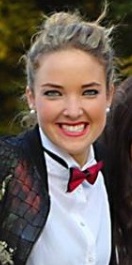 Studium und Referendariat: 2008-2013 Studium des Lehramts an Gymnasien und Gesamtschulen mit den Fächern Sport und Biologie an der Universität Bielefeld. Abschluss: Erste Staatsprüfung für das Lehramt an Gymnasien und Gesamtschulen.2013-2014 Studium an der Linköping University, Schweden 	Studium in „Theories and Practice of Outdoor Education and Learning“ 2014-2015 Studienreferendarin in dem Vorbereitungsdienst für das Lehramt an Gymnasien und Gesamtschulen in Minden. Ausbildungsschule: Immanuel-Kant-Gymnasium, Bad OeynhausenTätigkeiten während des Studiums/Referendariats	seit 2006 Übungsleitertätigkeit bei der TG Werste e.V. (Abteilungen: Leichtathletik, Tanz)2007 Gründungsmitglied der Tanzabteilung „V2-HipHop“ (TG Werste e.V.)2008-2015 Übungsleitertätigkeit im TV Obernbeck (Abteilung: Tanz)2008 Erwerb der Lizenz des Jugend- und Übungsleiterscheins C	2012 Erwerb der ZUMBA ® - Fitness Lizenz2012 Dozentin für den 30. Tag des Schulsports an der Universität Bielefeld (Leitung der Fortbildung für Lehrerinnen und Lehrer aus OWL zum Thema: HipHop und ZUMBA®)2012-14 Studentische Hilfskraft im Bereich Gymnastik/Tanz an der Universität Bielefeld bei Uta Czyrnick-Leber2014 Erwerb der ZUMBA®-Step Lizenzseit 2015 Lehrerin im Angestelltenverhältnis am Ratsgymnasium in Minden; Tätigkeit im Schwerpunkt Kultur: Choreographische Begleitung der Koproduktion des Stadttheaters Minden und des Ratsgymnasiums (Schillers „Die Räuber“)